Main MealVegetableHot Jacket FillingCold Jacket FillingHot DessertCold DessertPotatoAssorted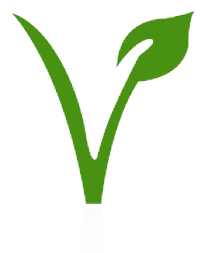 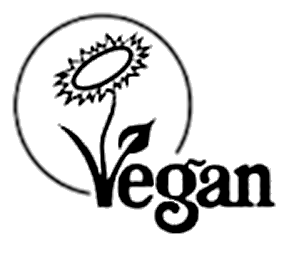 StaffStudentPepperoni pizzaContains cereals containing gluten, milk
Cheese pizzaContains cereals containing gluten, milk
Scampi with lemonContains cereals containing gluten, sulphur dioxide, crustaceans
StaffStudentAssorted StaffStudentBaked beans StaffStudentGrated mature cheese Contains milk
StaffStudentChocolate caramel sponge/ custard Contains eggs, cereals containing gluten, soya, milk
StaffStudentAssorted Contains eggs, cereals containing gluten, sulphur dioxide, nuts, peanuts, milk
